Papyrus – the paper of Ancient Egypt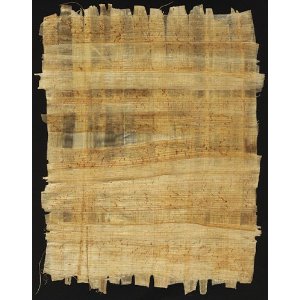 TolkienFor this task you will need:An iPad or a Computer to watch a movie clipBorrow a computer or iPad. See if anyone else in your group is doing this task and share a computer if you can. Open the movie file ‘How Ancient Egyptians made paper’ to watch a short clip a demonstration about how to make paper with papyrus. (http://www.youtube.com/watch?v=83JNvxFzkTY&feature=plcp )Undertake further research to make sure you have a deep understanding of the process used in Ancient Egyptian times.Your task is to write a procedural text about how to make paper from papyrus. Identify your audience – who will you be writing this text for?Don’t forget to include:A titleIntroduction Materials Method Pictures/diagramsDraft these instructions in your workbook.  Proofread them and have a peer proofread them. (Offer to do this for another student in your group)Publish the procedural text in a creative way (your choice).